 DATA: 16/07/2020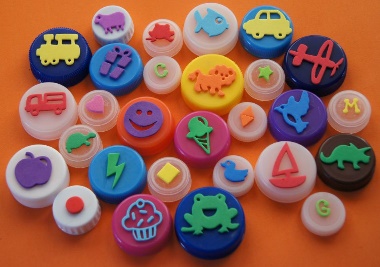 ESCOLA: CEME RECANTO DA CRIANÇAALUNO (A):__________________________________________________PROFESSORA: AMANDA ROCHADISCIPLINA: ARTE1º ANO E 2º ANOATIVIDADES:VAMOS APRENDER A FAZER CARIMBOS? UMA MANEIRA DIFERENTE PARA CRIAR IMAGENS. PODEMOS UTILIZAR VÁRIOS MATERIAIS, VOU MANDAR ALGUMAS SUGESTÕES PARA TRABALHAR COM A AJUDA DE SEUS FAMILIARES. 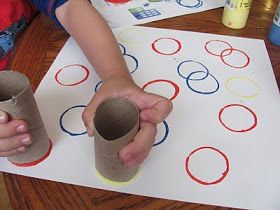 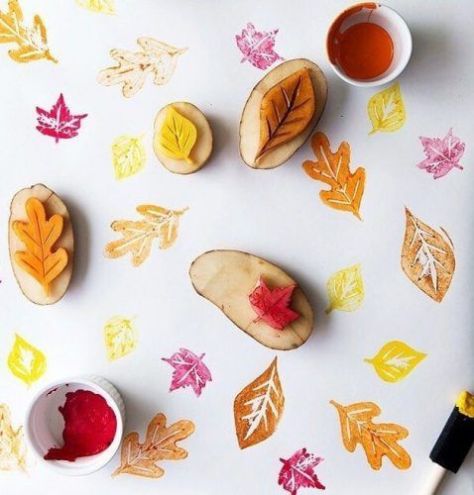 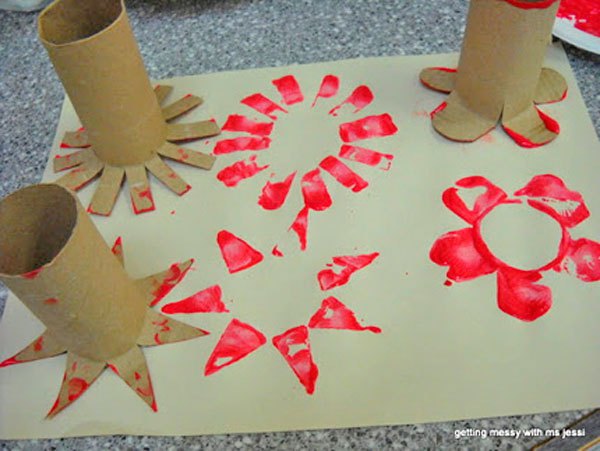 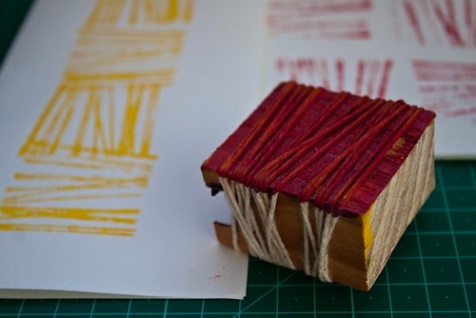 